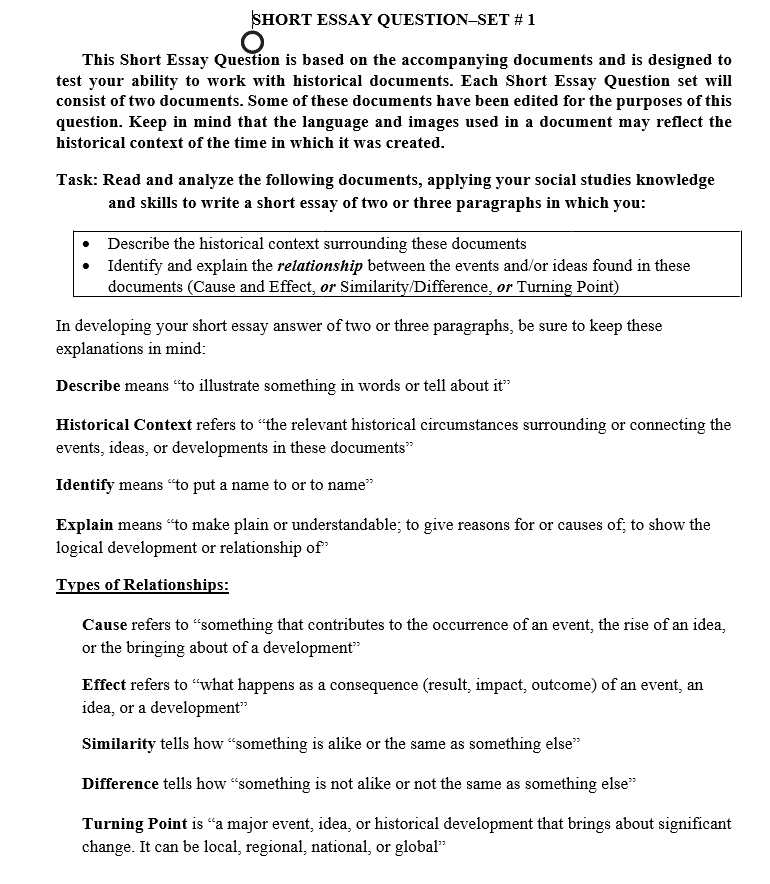 Document 1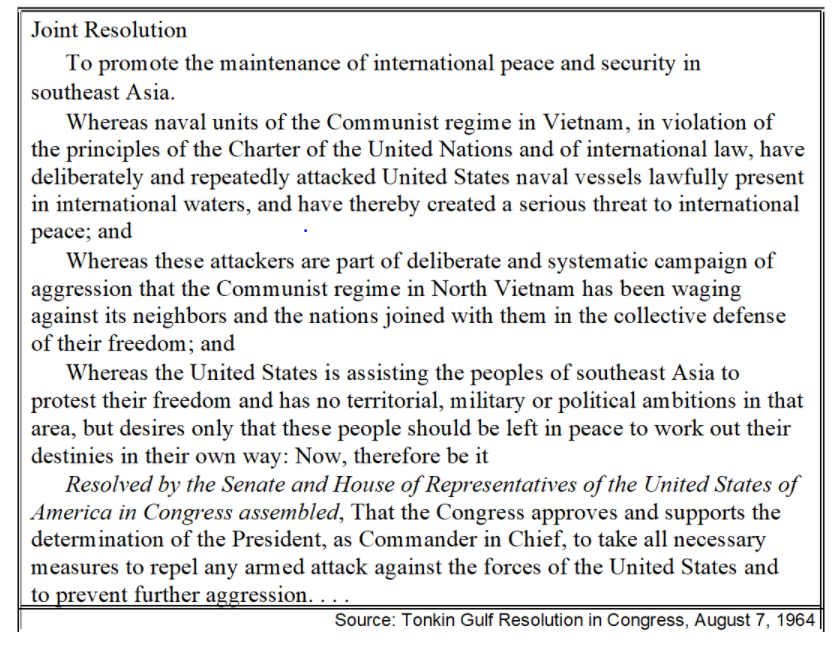 Document 2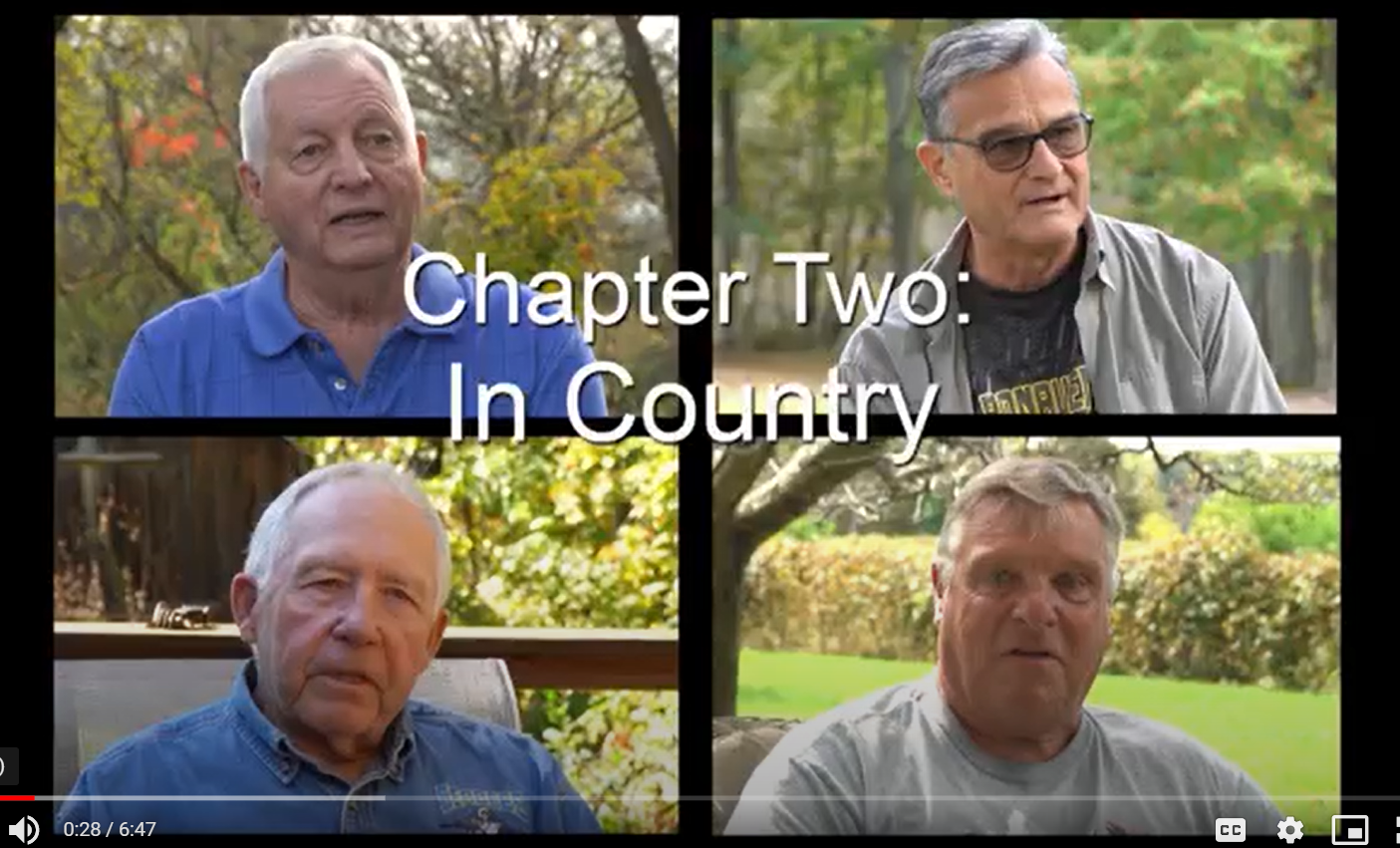 